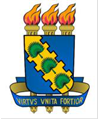 ANEXO 1FICHA DE INSCRIÇÃO AO PROCESSO SELETIVOMESTRADO ACADÊMICO EM ADMINSTRAÇÃO E CONTROLADORIATURMA - 2023.1DADOS PESSOAIS:NOME COMPLETO: __________________________________________________________ENDEREÇO: ________________________________________ N° _______ Complemento. _____________CEP: _____________-_______ CIDADE: _____________________ ESTADO: ____FONES: Resid. (   ) ______________ Trabalho (   ) ________________ Celular (    )  ______________e-mail:___________________________________ e-mail 2:  ________________________________DATA NASCIMENTO: ____/____/____ NATURALIDADE: ________________ Est (  ) País: ___________SEXO: ( M ) ( F )  ESTADO CIVIL: ______________________  CPF:  ____________________________DOC. IDENT.: _____________________ Exped.: _____________________ DATA: ___ / ____ / ______(   ) Portador(a) de Necessidades Especiais: ________________________________________________QUALIFICAÇÕES:FORMAÇÃO EM NÍVEL DE GRADUAÇÃOCURSO: ________________________________________________ ANO DE TITULAÇÃO:__________INSTITUIÇÃO: _______________________________________________________________________Outras titulações em nível de graduação, conforme currículo LattesFORMAÇÃO EM NÍVEL DE MESTRADOCURSO:________________________________________________ ANO CONCLUSÃO:____________INSTITUIÇÃO: _______________________________________________________________________Outras especializações concluídas, conforme currículo LattesDOMÍNIO DO IDIOMA INGLÊSInstrumental – Plena capacidade de leitura e compreensão de textos. Expressão e compreensão oral e escrita restritas.Fluência (fala, compreende, lê e escreve como estrangeiro)_________________________________________________________________________________O candidato DECLARA não estar matriculado em nenhum outro curso de pós-graduação stricto sensu no Brasil.SITUAÇÃO PROFISSIONAL:Trabalho autônomo (caracterizar): ____________________________________________________Trabalho assalariado. ORGANIZAÇÃO: _________________________________________________CARGO: _______________________________________________        DESDE ____ / ___/ _____.Sem atividade profissional ou vínculo de trabalho.  DESDE _____ / _____ / ______Outra situação (indicar) ____________________________________________________________Tem experiência(s) docente(s), conforme Currículo LattesTem outra(s) experiência(s) profissional(is) relevante(s), conforme Currículo LattesMOTIVAÇÕES:EXPLIQUE SUCINTAMENTE AS RAZÕES DO SEU INTERESSE PELO PPACENQUETECOMO VOCÊ TOMOU CONHECIMENTO DO PPAC?Indicação de conhecidos				Site da UFC / PPACSite da CAPES					Recomendação de ex-alunos(as)E-mail da Coordenação do Programa		Recomendação de alunos(as)Outra via – Indicar: _____________________________________________________________O candidato declara conhecer os termos do Edital N° 03/2021, de 24 de Agosto de 2021, bem como do Regimento do PPAC e das Normas da Pós-graduação Stricto Sensu da Universidade Federal do Ceará – UFC.O candidato responsabiliza-se pela fidedignidade das informações e dos documentos entregues à secretaria do PPAC, pelas quais responde legal e normativamente.Fortaleza, ____ de ______________________ de _____________________________________________ASSINATURA DO(A) CANDIDATO(A)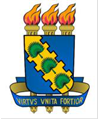 ANEXO 2UNIVERSIDADE FEDERAL DO CEARÁPROGRAMA DE PÓS-GRADUAÇÃO EM ADMINISTRAÇÃO E CONTROLADORIAPRÉ-PROJETO PARA SELEÇÃO AO MESTRADO ACADÊMICO EM ADMINSTRAÇÃO E CONTROLADORIATURMA – 2023.1TÍTULO DO PRÉ-PROJETO:LINHA DE PESQUISA:CAMPO TEMÁTICO: PALAVRAS-CHAVE:Nº de INSCRIÇÃO SIGAA:Fortaleza – Ceará(Data: _____/_____/_____)ANEXO 3Tabela de Avaliação de Currículo para pontuação de atividades e méritosNºTitulação/Atividade/MéritoPontuação unitáriaQuant. do(a) candidato(a)Pontos do(a) candidato(a)Página (s) no volume 101Curso de Graduação em Administração, Ciências Contábeis e áreas afins, com carga horária superior a 3.000 (três mil horas). Será computado, para efeito de pontuação, somente 01 (um) curso, incluindo cursos considerados no item 02.4002Curso de Graduação em Administração, Ciências Contábeis e áreas afins, com carga horária inferior a 3.000 (três mil horas). Será computado, para efeito de pontuação, somente 01 (um) curso, incluindo cursos considerados no item 01.3003Curso de Mestrado com carga horária de 360 horas com dissertação. Será computado para efeito de pontuação somente 01 (um) curso.6004Curso de Doutorado com carga horária de 360 horas com tese. Será computado para efeito de pontuação somente 01 (um) curso.7005Trabalho completo ou resumo publicado/apresentado em anais de congressos constantes na lista do Anexo 6, nos últimos 5 anos. Serão computados para efeito de pontuação somente até 05 (cinco) trabalhos.1006Trabalho completo ou resumo publicado/apresentado em anais de congresso/seminário não constantes na lista do Anexo 6, nos últimos 5 anos. Serão computados para efeito de pontuação somente até 02 (dois) trabalhos.207Artigos publicados em periódicos qualificados no Sistema QUALIS 2016 da CAPES - Área de Administração Pública e de Empresas, Contabilidade e Turismo. A pontuação será contabilizada por cada artigo publicado e classificado como:A1100A280B160B250B3 (limitado a 3 artigos)30B4 (limitado a 2 artigos)20B5 (limitado a 1 artigo)1008Experiência docente em instituições de ensino superior nos últimos 05 anos, nas áreas de administração e ciências contábeis e áreas afins. Soma das atividades descritas nos itens 8.1, 8.2 e 8.3.8.1Turmas de graduação ou pós-graduação com carga horária mínima de 64 horas de aula. Será computado até 05 (cinco) turmas.48.2Orientação de TCC de graduação ou pós-graduação. Será computado até 05 (cinco) orientações.48.3Orientação de bolsistas de projetos institucionais de Iniciação à Docência, Extensão, ou Iniciação Científica. Será computado até 05 (cinco) orientações.409Experiência profissional não docente nas áreas de administração, ciências contábeis e áreas afins de no mínimo de 01 (um) ano, nos últimos 05 anos, nas áreas de administração e ciências contábeis e áreas afins.5 pontos por ano10Estágio profissional não docente no mínimo de 06 meses, nos últimos 05 anos, nas áreas de administração e ciências contábeis e áreas afins.2 pontos por semestre11Certificado de Prova de Pós-graduação Nacional nas áreas de Administração e Contabilidade (Teste ANPAD$ realizado a partir de janeiro de 2020) com pontuação mínima de 200* pontos. A pontuação do candidato(a) será um sexto da pontuação obtida por ele(a) no teste ANPAD, ou seja, sua pontuação será calculada pela seguinte fórmula: [pontos que o(a) candidato(a) obteve no teste ANPAD/6.A partir da edição do teste que foi feito com orientação acadêmica ou profissional será considerada somente orientação acadêmica, certificados com pontuação menor que 200 não serão considerados para pontuação nesta tabelaAté 10012Trabalho publicado/apresentado em anais de Encontros de Iniciação Científica, Encontros de Iniciação à Docência, Encontros de Educação Tutorial (PET) nas áreas de administração e ciências contábeis e/ou áreas afins. Serão computados para efeito de pontuação somente até 05 trabalhos.213Participação como monitor em Projeto de Iniciação à Docência (PID) (voluntária ou remunerada), ou Projeto de Educação Tutorial (PET), em Cursos de Graduação em Administração, Ciências Contábeis e áreas afins, por período mínimo de 1 semestre. Será computado somente até 4 semestres.314Participação em projeto de Iniciação Científica (voluntária ou remunerada) em instituições de ensino superior, nas áreas de administração e ciências contábeis e áreas afins, por período mínimo de 1 semestre. Será computado somente até 4 semestres.3TOTAL: